ПРОЕКТ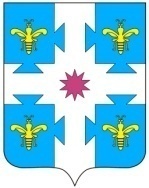 О выявлении правообладателя ранееучтенного объекта недвижимости      В соответствии со статьей 69.1 Федерального закона от 13.07.2015. №218-ФЗ «О государственной регистрации недвижимости», администрация Козловского муниципального округа Чувашской Республики  п о с т а н о в л я е т:         1. В отношении здания с кадастровым номером: 21:12:152402:414,  расположенного по адресу: Чувашская Республика - Чувашия, Козловский район, д.Чешлама, ул.Совхозная, д.20, площадью 26,8 кв.м. в качестве его правообладателя, владеющим данным объектом недвижимости на праве собственности, выявлен Московкин Григорий Григорьевич 08.03.1966 года рождения, место рождения – дер. Чешлама, Козловского района, Чувашской Республики, паспорт гражданина Российской Федерации серия ** ** номер ****** выдан ТП УФМС России по Чувашской Республике в Козловском районе 00.00.2000, СНИЛС 000-000-000 00.      2. Право собственности Московкина Григория Григорьевича на здание, указанный в пункте 1, подтверждается Государственным актом на право собственности на землю, пожизненного наследуемого владения, бессрочного (постоянного) пользования землей № ЧР-12-02-399, зарегистрированный в Книге записей Государственных актов на право собственности, владения, пользования землей за №399.   3. Сектору земельных и имущественных отношений администрации Козловского муниципального округа Чувашской Республики направить в орган регистрации прав заявление о внесении в Единый государственный реестр недвижимости сведений о выявлении правообладателя ранее учтенного объекта недвижимости в течение 5 рабочих дней со дня принятия настоящего постановления.4. Настоящее постановление вступает в силу со дня его подписания.5. Контроль за исполнением настоящего постановления возложить на сектор земельных и имущественных отношений администрации Козловского муниципального округа Чувашской Республики.ГлаваКозловского муниципального округа Чувашской Республики                                                                                А.Н. ЛюдковЧĂваш РеспубликиКуславкка МУНИЦИПАЛЛА ОКРУГĔНАдминистрацийĔЙЫШĂНУЧувашская республикаАДМИНИСТРАЦИЯКозловского муниципального округаПОСТАНОВЛЕНИЕ___.____.2024_____ №___.___.2024  № ____Куславкка хулиг. Козловка